Proposed FY 15 Amended Education Budget - Pages 93 - 101Quality Basic Education Program - pg 97Purpose: The purpose of this appropriation is to provide formula funds to school systems based on full timeequivalent students for the instruction of students in grades K-12 as outlined in O.C.G.A. 20-2-161.Recommended Change:1. Increase funds for a midterm adjustment. $126,085,516  -  (PROPOSED FULL FUNDING - Increase based on student growth)2. Increase funds for the State Commission Charter Schools supplement. 7,371,3463. Increase funds for a midterm adjustment to charter systems grants. 2,394,4614. Reduce funds for a midterm adjustment for the Special Needs Scholarship. (1,768,546) Actual use5. Reduce funds for a midterm adjustment for Move on When Ready. (35,648) Actual UseTotal Change $134,047,129Information Technology Services  Redirect to Technology/Career Education - pg 95Purpose: The purpose of this appropriation is to manage enterprise technology for the department, provideinternet access to local school systems, support data collection and reporting needs, and supporttechnology programs that assist local school systems.Recommended Change:1. Reduce funds for personal services and infrastructure upgrades and transfer savings to theTechnology/Career Education program for vocational industry certification.(Continue to Digital Resources / Parent Portal / Band Width Improvement to central offices and all schools 100 mg bandwidth.) ($752,546) Total Change ($752,546)	Georgia One Project. - (Budget should include each school and classroom)Technology/Career Education - Redirect from Technology/Career Education - pg 98Purpose: The purpose of this appropriation is to equip students with academic, vocational, technical, andleadership skills and to extend learning opportunities beyond the traditional school day and year.  (Technology certification Microsoft)Recommended Change:1. Transfer funds from the Information Technology Services program for vocational industry certification. $752,546Total Change $752,546Testing - pg 98Purpose: The purpose of this appropriation is to administer the statewide student assessment program andprovide related testing instruments and training to local schools.Recommended Change:1. Increase funds for the Georgia Milestones assessment. $2,402,080  (Actual cost of development of Milestone testing program.  Development of new tests for High School math, Integrated or Discrete, test for each - district choice.  Develop new Foundations in Math course.  Expansion of 4th year math.)Total Change $2,402,080											Recommended				        FY15		   Changes			Ammended FY15TOTAL STATE FUNDS 		$7,944,481,675 		$136,449,209 			$8,080,930,884Additional educational funding is referenced in the following excerpt from Governor Deal's budget cover letter :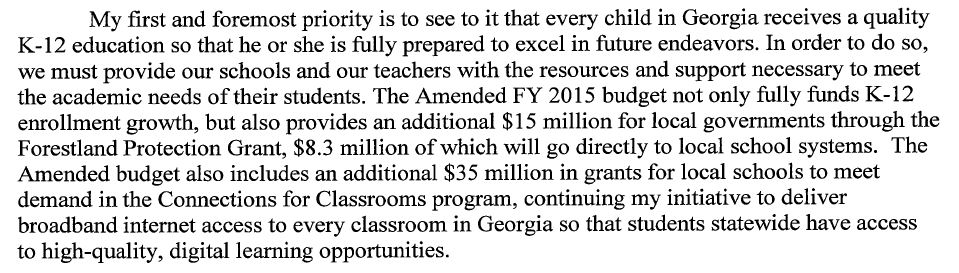 